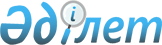 Об утверждении поправочных коэффициентов к базовым ставкам платы за земельные участки и границы оценочных зон в сельских населенных пунктах и городов Кандыагаш, Эмба, Жем Мугалжарского района
					
			Утративший силу
			
			
		
					Решение маслихата Мугалжарского района Актюбинской области от 18 мая 2017 года № 91. Зарегистрировано Департаментом юстиции Актюбинской области 12 июня 2017 года № 5529. Утратило силу решением Мугалжарского районного маслихата Актюбинской области от 22 мая 2020 года № 435
      Сноска. Утратило силу решением Мугалжарского районного маслихата Актюбинской области от 22.05.2020 № 435 (вводится в действие по истечении десяти календарных дней после дня его первого официального опубликования).
      В соответствии со статьей 6 Закона Республики Казахстан от 23 января 2001 года "О местном государственном управлении и самоуправлении в Республике Казахстан", статьями 8, 11 Земельного Кодекса Республики Казахстан от 20 июня 2003 года и статьей 50 Закона Республики Казахстан от 6 апреля 2016 года "О правовых актах", Мугалжарский районный маслихат РЕШИЛ:
      1. Утвердить поправочные коэффициенты к базовым ставкам платы за земельные участки и границы оценочных зон в сельских населенных пунктах и городов Кандыагаш, Эмба, Жем Мугалжарского района, согласно приложениям 1, 2, 3, 4.
      2. Признать утратившим силу решение Мугалжарского районного маслихата от 25 июня 2009 года № 128 "Об утверждении схемы зонирования и поправочных коэффициентов к базовым ставкам земельного налога на земли населенных пунктов, а также городов Кандыагаш, Эмба, Жем" (зарегистрированное в реестре государственной регистрации нормативных правовых актов № 3-9-106, опубликованное 12 августа 2009 года в районной газете "Мұғалжар").
      3. Настоящее решение вводится в действие по истечении десяти календарных дней после дня его первого официального опубликования. Поправочные коэффициенты к базовым ставкам платы за земельные участки и границы оценочных зон в сельских населенных пунктов  Мугалжарского района Поправочные коэффициенты к базовым ставкам платы за  земельные участки и границы оценочных зон города Кандыагаш Поправочные коэффициенты к базовым ставкам  платы за земельные участкии границы оценочных зон города Эмба Поправочные коэффициенты к базовым ставкам  платы за земельные участки и границы оценочных зон города Жем
					© 2012. РГП на ПХВ «Институт законодательства и правовой информации Республики Казахстан» Министерства юстиции Республики Казахстан
				
      Председатель сессии,

      секретарь маслихата

Н.Калиева
Приложение 1к решению Мугалжарского районного маслихата от 18 мая 2017 года № 91
Кадастровый номер 
Номер зоны 
Территория зоны 
Коэффициенты 
001
1
село Талдысай
1,0
2
село Енбек
0,7
003
4
селоАщысай
0,8
5
село Аксу
0,6
7
село Сабындыкол
0,8
004
8
село Ащысай
0,8
005
9
село Журын
1,4
006
10
село Журын, станция Опытная 
1,4
11
село Көбелей
1,1
13
село Журын, участок №2 (северная граница до балки Кумжарган)
0,9
007
14
село Колденен темир
1,2
008
15
село Сагашили
1,4
16
село Тепсен-Карабулак
0,9
17
село Басшили
1,4
009
18
Садовые участки
1,4
010
19
Енбекский сельский округ
1,4
011
20
село Аккемер
1,5
012
21
село Коктобе
1,1
22
село Жарык
1,1
23
село Елек
1,5
24
село Котибар батыр
1,3
013
25
Садовые участки
1,5
014
26
Садовые участки
1,5
015
27
Садовые участки
1,5
016
28
Садовые участки
1,5
017
29
Аккемирский сельский округ
1,3
018
30
Журынский сельский округ
1,2
023
Земли лесного фонда
36
Кокжиде
0,8
36а
село Кумжарган
1,0
36б
Участки натерритории села Журын
1,4
36в
Участки на территории сел Амангелды, Каракол
0,9
36д
Участки на территории села Енбек
0,8
36е
Участки на территории города Эмба
1,1
024
37
село Каракол
1,0
38
село Жанатурмыс
0,9
025
40
сельский округ имени К.Жубанова
0,9
026
41
Кумсайский сельский округ
0,7
027
42
село Булакты
0,7
44
село Миялыкол
0,7
028
46
село Кумсай
0,7
47
село Жамбыл
0,6
029
50
Егиндыбулакский сельский округ
0,6
030
51
село Жагабулак
1,0
52
село Жаркемер
1,0
53
село Кожасай
0,7
53а
село Сага
1,0
031
54
Батпаккольский сельский округ
0,8
032
55
село Кумжарган
0,9
56
село Бирлик
0,9
56а
село Шенгелши
0,9
57
село Кумсай
0,8
033
58
Кумжарганский сельский округ
0,8
034
59
село Кайынды
0,9
61
село Алтынды
1,1
035
62
Кайындинский сельский округ
0,9
037
64
Специальный земельный фонд, земли города Жем
0,9
65
Земли запаса
1,1
039
66
село Мугалжар
1,0
Земли промышленности, транспорта, связи и иного несельскохозяйственного назначения (расположенные вне населенных пунктов и в черте населенных пунктов)
1,5Приложение 2к решению Мугалжарского районного маслихатаот 18 мая 2017 года № 91
Кадастровый номер 
Номер зоны 
Территория входящая в зону 
Коэффициенты
001
1
Территория железнодорожного вокзала
1,5
001
2
улицы С.Шынтасова, Гриченко, А.Байтурсынова, Гагарина, А.Кодарова, Байкунова, Мира и Актюбинский переулок 
1,5
001
4
улицы Амангелды, А.Калиева, Новая
1,2
001
6
поселки "Пионер", "Нефтяников"
1,2
002
1
Район железнодорожного вокзала
1,5
002
2
Микрорайоны "Молодежный", "Дружба"
1,5
002
3
улицы Е.Баймуханбетова, О.Өмірбаев, Р.Кошкарбаева
1,2
002
4
улицы Амангельды, А.Калиева, Новая
1,2
002
5
Микрорайон "Самал"
1,1
002
6
поселки "Пионер", "Мунайшы"
1,2
002
7
промышленная зона №1 (земли северной, северо-западной, восточной части города)
1,5
002
9
промышленная зона №2 (земли южной и юго-западной части города)
1,5
003
7
Садовые участки
1,5
004
1
Земли железнодорожного транспорта
1,5
005
7
Земли автотранспорта
1,5
006
8
Земли под линиями электропередач
1,5Приложение 3к решению Мугалжарского районного маслихата от 18 мая 2017 года № 91
Кадастровый номер 
Номер зоны 
Номер зоны 
Территория входящая в зону 
Коэффициенты
001
2
2
Территория железнодорожного вокзала
1,5
001
3
3
Пастбищные земли
1,4
001
5
5
промышленная зона № 1 (левый берег), промышленная зона № 2, пастбищные земли
1,1
001
6
6
улицы Айтекеби, А.Молдагуловой
1,0
001
7
7
СМП-614, пастбищные земли
0,9
002
2
2
Территория железнодорожного вокзала (улицы Есет батыра, Б.Момышулы, Тлепбергенова)
1,5
002
3
3
улицы Макаренко, Ы.Алтынсарина, Б.Момышулы
1,4
002
4
4
Пастбищные земли
1,3
002
5
5
Промышленная зона № 1
1,0
002
7
7
Поселок "Казахстан", пастбищные земли
0,9
002
6
6
Пастбищные земли
1,0
003
3
улицы Макаренко, Ы.Алтынсарина, Б.Момышулы, южная часть улицы Абая
улицы Макаренко, Ы.Алтынсарина, Б.Момышулы, южная часть улицы Абая
1,4
003
5
улицы Макаренко, Есет батыра, З.Бралова, промышленная зона №1
улицы Макаренко, Есет батыра, З.Бралова, промышленная зона №1
1,1
003
6
улица ПМС-3
улица ПМС-3
1,0
003
7
Пастбищные земли
Пастбищные земли
0,9
003
8
Пастбищные земли
Пастбищные земли
0,5
006
1
Земли железнодорожного транспорта
Земли железнодорожного транспорта
1,5
006
5
Земли автотранспорта
Земли автотранспорта
1,5
006
7
Земли под линиями электропередач
Земли под линиями электропередач
1,5Приложение 4к решению Мугалжарского районного маслихатаот 18 мая 2017 года № 91
Номер зоны 
Территория входящая в зону 
Коэффициенты
1
Земли железнодорожного транспорта, пастбищныеземли (вдоль реки Жем)
1,5
2
Земли автотранспорта
1,5
3
Земли под линиями электропередач, пастбищные земли (вдоль ручья Узын-Карасу)
1,4
4
Необводненные пастбищные земли, жилая и производственные зоны 
1,2
5
Низкопродуктивные пастбищные угодья 
0,5